Scoil Bhríge & Bhreandain Naofa CODE OF BEHAVIOUr: INTRODUCTION:This Code of Behaviour Policy was reviewed in September by a sub group of the in school Management team before being discussed with the staff and presented to the Board of Management. It was approved by the Board on October 14th. It will be circulated to all parents of existing pupils (via the school website) and all parents of new pupils. All pupils will be made aware of the policy at the start of the school year. Temporary and substitute teachers and other school staff will also be made aware of the policy. The Board of Management, Principal and staff are responsible for the implementation of the policy.Rationale:All policies need to be reviewed on a regular basis to ensure that they meet the current needs of the school. The Code of Behaviour Policy was reviewed because:it is a requirement under Department of Education and Science Circular 20/19 on school disciplinethe existing policy is due for review and amendmentit is a priority area identified by staff and Board of Managementit is a requirement under the Education Welfare Act 2000,Section 23 (1) which refers to the obligation on school to prepare a Code of Behaviour in respect of the students registered at the schoolto ensure policy is in compliance with legal requirement and good practice as set out in Developing a Code of Behaviour: Guidelines for Schools, NEWB, 2008Aims of Policy:The aims of this policy are:To allow the school to function in an orderly and harmonious way.To enhance the learning environment where children can make progress in all aspects of their development.To create an atmosphere of respect, tolerance and consideration for everyone.To promote positive behaviour and self-discipline recognising the differences between children and the need to accommodate these differences.To promote the safety and wellbeing of all members of the school community.To assist parents and pupils in understanding the systems and procedures that form part of the code of behaviour and to seek their co-operation in the application of these procedures.To ensure the system of rules, rewards, and sanctions are implemented in a fair and consistent manner.To promote a strong sense of community and co-operation among staff, pupils, parents and Board of Management.To prevent, identify and deal with bullying (see separate Anti-Bullying Policy).ROLES AND RESPONSIBILITIES OF KEY STAKEHOLDERSStaff:In accordance with the Code of Professional Conduct for Teachers (Teaching Council 2012), the staff are expected to treat all children with respect and dignity and to implement the Code of Behaviour in a fair, consistent and reasonable manner.The school’s Social Personal and Health Education Curriculum is used to support the Code of Behaviour. It aims to help the children develop communication skills, appropriate ways of interacting and behaving and conflict resolution skills. It also aims to foster self-esteem and to help children accommodate differences and develop citizenship – New staff and substitutes are briefed on all policies and practices within the school by the staff mentor.Staff will regularly make the children aware of the Code of Behaviour and will remind them of the expectations throughout the school year.Board of Management:The overall responsibility for ensuring that a Code of Behaviour is prepared rests with the Board of Management. The Board of Management appoints a sub-committee to review and draft the Code of Behaviour in consultation with the whole school community. The Board of Management will ratify the Code of Behaviour and will monitor its implementation making adjustments as necessary.Parents:The Code of Behaviour is drawn up in consultation with the parents.When making application for enrolment parents will be given copies of the Code of Behaviour and Anti-Bullying policies. On receiving an offer of a place for their child, parents will be required to confirm in writing that the Code of Behaviour and Anti-Bullying policy and any subsequent changes is acceptable to them and that they will make every effort to ensure compliance by their child.Parents will support the school in the promotion of positive behaviour by:ensuring their children attend regularly and punctuallyencouraging their children to do their best and to take responsibility for their workco-operating with the school’s rules and system of rewards and sanctionsattending meetings at the school if requestedhelping their children with homework and ensuring that it is completed and signedensuring their children have the necessary books and materials for schoolensuring their children wear the correct school uniformsharing any relevant information with the school which may affect a pupil’s behaviour.Pupils:All children are involved in the drawing up of classroom rules.Pupils are regularly made aware of the Code of Behaviour e.g. at the beginning of each school term/prior to school outings etc. and at different times through various subject areas, discussions and assemblies.Standards of behaviour expected from pupils:each child is expected to be well behaved and to show consideration and respect to other children and adults in school and in all school related activities e.g. school tours, sports outings, theatre/cinema trips, swimming, Church outings and any other out of school activities etc.each child is expected to show respect for the property of other children, the staff, the school, and their own belongingseach child is expected to comply with Homework policy, school and classroom ruleseach child is expected to wear the correct school uniformeach child is expected to attend school regularly and to be punctualIt is recognised that certain factors may influence a child’s behaviour e.g. bereavement, trauma, educational needs, medical condition, etc. and will be taken into consideration.WHOLE SCHOOL APPROACH IN PROMOTING POSITIVE BEHAVIOUR:oUR school strives to:Create a happy, friendly caring and welcoming school that will provide for pupils’ needs in a sensitive wayFoster a positive self-image in pupils, building self-confidence through praise, reward and encouragementEncourage a positive attitude to life and learning enabling each child to reach his/her full potentialPrepare pupils for life by teaching social independence and academic skillsEnsure that all pupils and staff are valuedPromote an atmosphere of co-operation, with management, staff, parents and pupilsDevelop links with the wider communityDevelop a positive awareness of self, sensitivity towards other people and a respect for the rights, views and feelings of othersDevelop a faith community through the teaching of Catholic beliefsThe Code of Behaviour policy requires the co-operation of staff, pupils, parents and Board of Management. It is important that everyone knows what is expected, what procedures are in place to support and promote the policy and to deal with problems that may arise.In promoting positive behaviour the school has in place policies and procedures which cover all aspects of the school day e.g. arrival, dismissal, in-class management, school yard, wet days, movement through the school, etc.In developing this Code of Behaviour all school policies and practices, curriculum and classroom management practices have been considered with regard to promoting positive behaviour.Positive Strategies for Promoting Positive Behaviour:The following strategies are used to promote positive behaviour in the classroom and the school yard and other areas of the school:ground rules/behavioural expectations are consistent with the ethos of the schoolpupils are involved in devising classroom rulesclear systems of acknowledging and rewarding good behaviour include praise, Golden Time, Reward Charts, Homework Passes, notes home, pupils of the week, acknowledgement by the Principal etc.classroom management techniques that ensure a variety of activities and methodologies to sustain pupil interest and motivationzoned areas within the playground for the different age groupsclear arrangements and expectations for wet daysclear arrangements and expectations in the corridors and hallsSPHE, Drama, the Arts Curriculum, Religious Education,Giving children responsibility for particular tasks in the schoolRewards and Sanctions:Although the overall focus is on reinforcing positive behaviour it is important that sanctions for unacceptable behaviour are also in place.Unacceptable behaviour:There are degrees of unacceptable behaviour with many contextual variables per child and situation.General examples of some minor misdemeanours might include:interrupting class workrunning in school buildingtalking in classleaving seat without permissionlitteringnot obeying lunch-time and classroom rulesnot completing homework or not having it signed by a parentNot treating other children/adults with respect.General examples of some more serious misdemeanours might include:Persistently breaking school/classroom rulesAnswering back, giving cheek or arguing with staffUsing bad languageStealingBullying in all formsBeing untruthfulLeaving school without permissionPersistently failing to do or complete homeworkSubstance usePersistently distracting other childrenDamaging school or others propertyAggressive behaviourBeing discourteous/ unmannerlyCausing physical harm to another child/adultFightingBeing in possession of items that may cause damage to persons or propertyBeing in possession of a mobile phoneThe above lists are not exhaustive and are only examples. Cyber issues.Cyber issues cause significant disruption to school life and can be very traumatic for the children involved, both the child who posts offensive material and the child who is on the receiving end. One post may be received by multiple children and it takes very significant involvement, in time and energy to tease out the issues, get a correct picture and arrive at an acceptable solution.We don't allow devices in school, so the problem does not originate here. Therefore parents have a VERY IMPORTANT role to play with this issue. The age limit for "Snapchat" and "Tiktok" is 13 years of age but many children in 4th, 5th and 6th class have one or both apps available to them. This is unsatisfactory, especially when an issue spills into school life and we have to deal with the fallout.This is especially relevant in the current climate when multiple recipients may span several classrooms and it becomes logistically very difficult (covid restrictions) to bring children together for a discussion.Therefore the Board of Management strongly requests that all parents consider removing the above apps from their children's devices and any other app that requires an age limit that is higher than the children's ages."Strategies:Examples of strategies for dealing with unacceptable behaviour are as follows;Minor Misdemeanours:Reasoning with the pupil.Reprimand (including advice on how to improve).Temporary separation from peers, friends or others for example time-out table.Note home in homework diary/folder.More serious unacceptable behaviour:Reasoning with the pupil.Reprimand (including advice on how to improve).Temporary separation from peers, friends or others.Note home in homework diary/folder.Communication with Parents.Temporary loss of privileges.Prescribing additional work if appropriate.Referral to principal teacher.Should serious unacceptable behaviour continue, the following will apply:Half day in-school suspension. Parents are informed.If necessary, this will be followed by a full day in-school suspension. Parents will be invited to attend a meeting.If necessary, this will be followed by suspension from school. .Involving Parents in Management of Behaviour:Some students need more active intervention to help them to manage their behaviour. Without additional help they may be at risk of failing behaviourally, socially and educationally.In consultation with parents additional inputs or interventions might include:referral to another teacher or adult who can work with the studentinvolving the Learning Support/Resource teamsetting targets for behaviour and monitoring them with the student in a supportive waybehaviour contracts/plans with individualised strategies. (Further details available on request).A small minority of students may have great difficulty in learning new behaviour and may not respond to low-level interventions. These students will need a sustained and systematic response involving school and home.The Principal and staff have good links with local support services that may be able to assist in responding to the needs of a student with behavioural difficulties. These services include the National Educational Psychology Services (NEPS), HSE Community Psychology Services, the National Council for Special Education and Child and Adolescent Mental Health Services (CAMHS).Suspension:Before resorting to suspension the normal channels of communication between school and parents will be utilised. Parents will be involved at an early stage rather than as a last resort. Communication with parents will be verbal or by letter depending on the circumstances. The parents concerned will be invited to the school to discuss their child’s behaviour and they will be given an opportunity to respond before a decision is made and before any sanction is imposed.Circumstances relating to the allegations will be investigated in a fair and impartial manner. Investigations where possible, will be carried out by a senior member of staff and/or the Principal. The Principal will make a decision in an objective way based on the findings.For repeated instances of serious misbehaviour, suspension will be considered. Aggressive, threatening or violent behaviour towards another person (pupil or staff) will be regarded as serious or gross misbehaviour, depending on circumstances. Where it is necessary to ensure that order and discipline are maintained and to secure the safety of the pupils and staff the Board authorises the Chairperson or Principal to sanction an immediate suspension for a period not exceeding three school days, pending a discussion of the matter with the parents. Any suspension in excess of 3 days requires the approval of the Board of Management.If a decision is made to suspend a pupil, under natural justice, the parents may appeal the decision to the Board of Management. This appeal must be submitted in writing to the Board of Management stating the reasons for the appeal within 7 days of the date of notification of suspension. Parents will be informed of the decision of the Board of Management within 7 days of the receipt of the written appeal.Parents will be informed in writing:the duration of the suspensionreasons for the suspensionarrangements for returning to school including a commitment to be entered into by the parents and pupil re-affirming their acceptance of the Code of Behaviourthe right to appeal to the Board of Managementthe right to appeal to the Secretary General of the Department of Education and Science if the suspension period bring the cumulative period of suspension to 20 school days or longer in the school year (Section 29 Education act 1998, amended 2007). When any sanction, including suspension, is completed, a pupil will be given the opportunity and support for a fresh start. Suspension will be implemented in accordance with the terms of Rule 130 (5) of the Rules for National Schools.Expulsion: Expulsion is a very serious step and will only be taken by the Board of Management in extreme cases of unacceptable behaviour which may include:the pupils behaviour is a persistent cause of significant disruption to the learning of others or to the teaching processthe pupils continued presence in the school constitutes a real and significant threat to safetythe pupil is responsible for serious damage to property.In the event of expulsion being considered by the Board of Management fair procedure and procedures prescribed by the Education Welfare Act 2000 will be followed.4.  Record Keeping:Homework Diary – from 1st to 6th class. Teachers may make notes in Parent/Teacher comments section. Teacher may send note to parents of Junior and Senior Infants in homework folder or lunchbox.Very serious Breach of code – Kept in child’s file in the principal’s office5.  Reporting Absences:In accordance with the Educational Welfare Act 2000 the school has a duty to report any child who has missed 20 days or more to the National Educational Welfare Board. Parents/guardians are obliged by law to provide a written explanation on their child’s absence to the school when the child returns (stating the reason for absence).6.  Linked Policies: A number of other school policies are linked to the Code of Behaviour policy. These include:Homework Policy
Anti-bullying Policy
Health and Safety Policy
Enrolment Policy
Substance Abuse Policy
Healthy Eating Policy
SPHE, Grow in Love, RSE
Stay Safe ProgrammeSuccess Criteria: Positive feedback from teachers, parents and pupilsObservation of behaviour in class rooms, corridors, yardGeneral atmosphere in the school.Practices and procedures listed in this policy being consistently implemented by teachers.Implementation Date:October 14th 2022Timetable for review: The Policy will be reviewed during the school year 2023/24 or earlier if necessary.(Chairperson of Board of Management)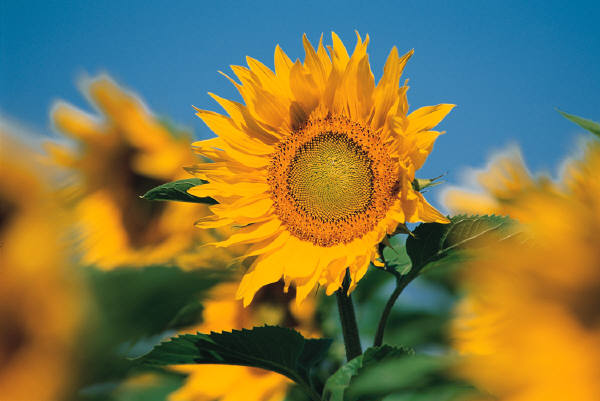 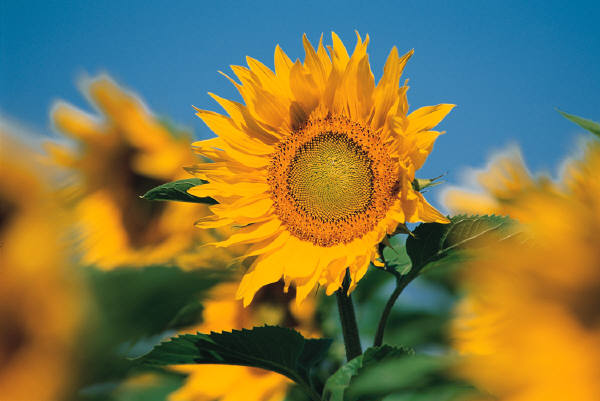 